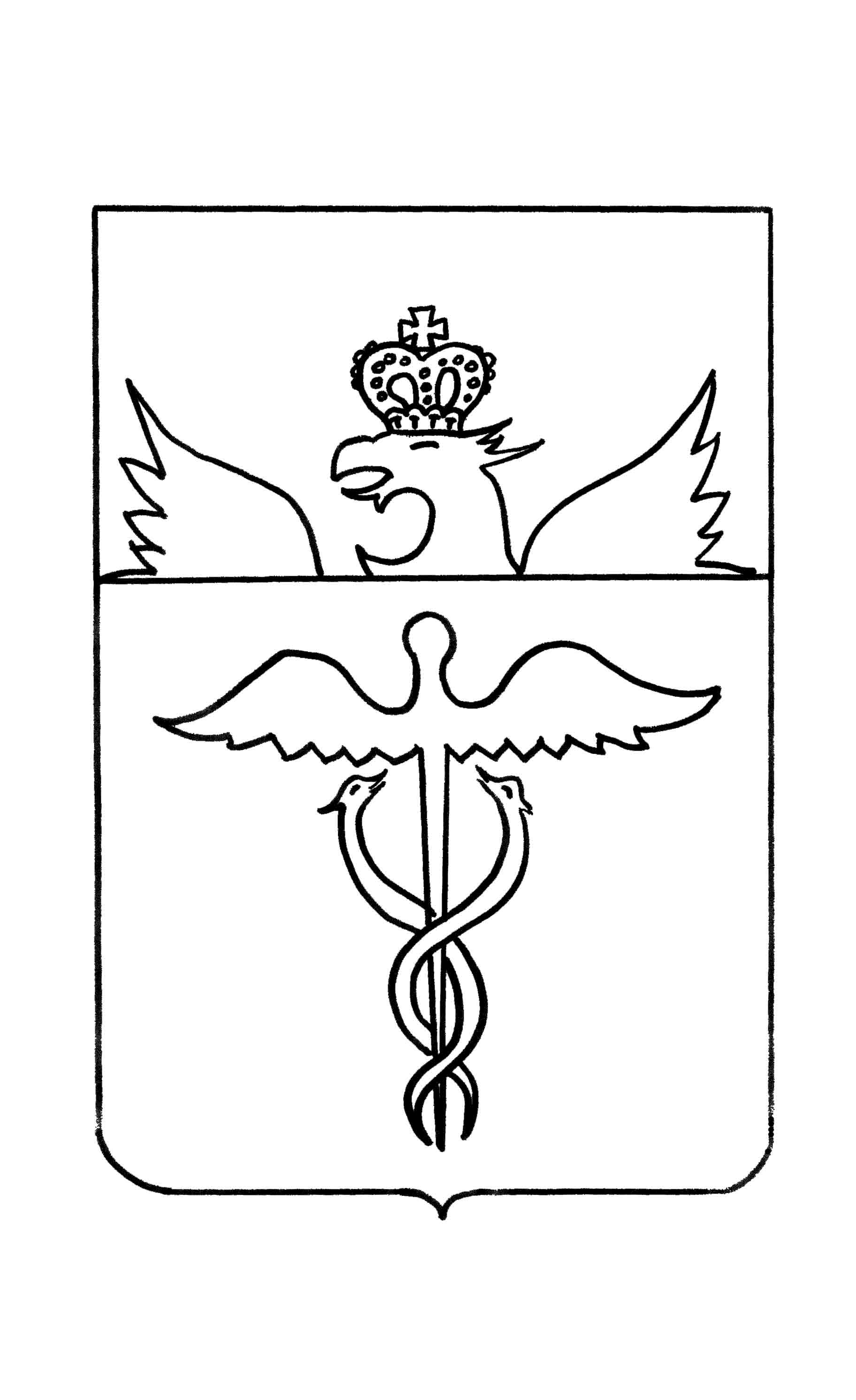 Администрация Нижнекисляйского городского поселенияБутурлиновского муниципального районаВоронежской областиП О С Т А Н О В Л Е Н И Еот 07 ноября 2018 года	№ 76             р.п. Нижний КисляйВ соответствии со ст. 28 Градостроительного кодекса Российской Федерации, Федерального закона от 6 октября 2003 года №131-ФЗ «Об общих принципах организации местного самоуправления в Российской Федерации», Уставом Нижнекисляйского городского поселения, на основании Положения о порядке проведения публичных слушаний и общественных обсуждений на территории Нижнекисляйского городского поселения Бутурлиновского муниципального района, утвержденного решением Совета народных депутатов Нижнекисляйского городского поселения от 28.06.2018 г. № 145, администрация Нижнекисляйского городского поселения Бутурлиновского муниципального района Воронежской областиП О С Т А Н О В Л Я Е Т:1. Публичные слушания по проекту изменения (дополнения) генерального плана Нижнекисляйского городского поселения Бутурлиновского муниципального района Воронежской области в части установления границ населенного пункта провести 11 декабря 2018 года в:в 09 часов 00 мин. в актовом зале администрации Нижнекисляйского городского поселения Бутурлиновского муниципального района по адресу: Воронежская область, Бутурлиновский район, рабочий поселок Нижний Кисляй, улица Октябрьская, дом № 4;в 10 часов 00 мин. в здании Малокисляйской школы по адресу: поселок Малый Кисляй, улица Гончарова, д. 29;в 11 часов 00 мин. в здании клуба по адресу: поселок Комсомольский, улица Комсомольская, д. 14.2. Утвердить комиссию по подготовке и проведению публичных слушаний, организации приема и рассмотрению предложений и замечаний по проекту изменений в Правила землепользования и застройки Нижнекисляйского городского поселения (далее по тексту комиссия) в составе:- Заварзина Светлана Александровна – глава Нижнекисляйского городского поселения, председатель комиссии.Члены комиссии:- Киселева Галина Викторовна – ведущий специалист администрации Нижнекисляйского городского поселения;- Саприн Дмитрий Александрович – старший инспектор по вопросам землепользования администрации Нижнекисляйского городского поселения;- Волков Николай Александрович – председатель Совета народных депутатов Нижнекисляйского городского поселения;- Заварзина Светлана Владимировна – депутат Совета народных депутатов Нижнекисляйского городского поселения- Горячкин Олег Владимирович - депутат Совета народных депутатов Нижнекисляйского городского поселения3. Определить следующий порядок участия в обсуждении проекта изменения (дополнения) генерального плана Нижнекисляйского городского поселения Бутурлиновского муниципального района Воронежской области в части границ населенных пунктов.3.1. Граждане, зарегистрированные в Нижнекисляйском городском поселении, обладающие активным избирательным правом, представители политических партий, общественных объединений и некоммерческих организаций, предприятий и учреждений всех форм собственности, расположенных на территории городского поселения имеют право: ознакомиться с проектом изменения (дополнения) генерального плана Нижнекисляйского городского поселения Бутурлиновского  муниципального района Воронежской области в части границ населенных пунктов утвержденные решением Нижнекисляйского городского поселения от 29.12.2011 г. № 75 утвержденные решением Нижнекисляйского городского поселения от 29.12.2011 г. № 75, принять участие в публичных слушаниях по проекту изменения(дополнения) генерального плана Нижнекисляйского городского поселения Бутурлиновского муниципального района Воронежской области в части границ населенных пунктов утвержденные решением Нижнекисляйского городского поселения от 29.12.2011 г. № 75 утвержденные решением Нижнекисляйского городского поселения от 29.12.2011 г. № 75. 3.2. Замечания и предложения принимаются к рассмотрению представленные нарочно или направленные по почте по адресу: рабочий поселок Нижний Кисляй, улица Октябрьская, дом № 4, администрация городского поселения. По данному адресу в рабочее время все желающие могут ознакомиться с проектом изменения (дополнения) генерального плана Нижнекисляйского городского поселения Бутурлиновского  муниципального района Воронежской области в части границ населенных пунктов утвержденные решением Нижнекисляйского городского поселения от 29.12.2011 г. № 751.3.3. Поступившие замечания и предложения рассматриваются комиссией открыто и гласно с приглашением для участия в рассмотрение лиц, направивших замечания и предложения.4. Комиссии подготовить и провести публичные слушания, рассмотреть и систематизировать все замечания и предложения по проекту изменения (дополнения) генерального плана Нижнекисляйского городского поселения Бутурлиновского муниципального района Воронежской области в части границ населенных пунктов утвержденные решением Нижнекисляйского городского поселения от 29.12.2011 г. № 75 утвержденные решением Нижнекисляйского городского поселения от 29.12.2011 г. № 75 и сделать по ним заключение и представить на рассмотрение Совета народных депутатов Нижнекисляйского городского поселения.5. Настоящее постановление о проведении публичных слушаний довести до населения путем обнародования.Глава Нижнекисляйскогогородского поселения                                                             С.А. ЗаварзинаПриложениек постановлению администрации                               Нижнекисляйского городского     				          поселения от 07 ноября 2018 г. № 76ПРОЕКТСовет народных депутатов Нижнекисляйского городского поселенияБутурлиновского муниципального районаВоронежской областиРЕШЕНИЕот                           2018 года           №р.п. Нижний КисляйО внесении изменений в решение Совета народных депутатов Нижнекисляйского городского поселения Бутурлиновского муниципального района Воронежской области от 29 декабря 2011 года № 75 «Об утверждении Генерального плана Нижнекисляйского городского поселения Бутурлиновского муниципального района Воронежской области на период до 2028 года».	В соответствии с Градостроительным Кодексом Российской Федерации, Федеральным законом от 06.10.2003г. № 131-ФЗ «Об общих принципах организации местного самоуправления в Российской Федерации», учитывая протокол(ы) проведения публичных слушаний и заключение(я) о результатах публичных слушаний в Нижнекисляйского городского поселении Бутурлиновского муниципального района Воронежской области, на основании Устава Нижнекисляйского городского поселения, Совет народных депутатовРЕШИЛ:1. Внести в решение Совета народных депутатов Нижнекисляйского городского поселения от 29.12.2011 года № 75 «Об утверждении Генерального плана Нижнекисляйского городского поселения Бутурлиновского муниципального района Воронежской области на период до 2028 года» следующие изменения:1.1. Пункт 1 решения дополнить следующим абзацем:«- территория поселка Малый Кисляй Нижнекисляйского городского поселения Бутурлиновского муниципального района Воронежской области. План границ объектов землеустройства (приложение 10);1.2.  Часть 1.1. статьи 1 Тома II «Обоснование проекта генерального плана» дополнить текстом следующего содержания:«описание границ поселка Малый Кисляй.Описание границ населенного пунктаОт МЗ 1 то проходит по луговой растительности в СВ направлении до точки 1.От точки проходит по северной стороне огородов улицы Малый Кислят в СВ направлении до точки 2.От точки 2 проходит по северной стороне огородов улицы Малый Кисляй в восточном направлении до точки 3.От точки З проходит по северной стороне огородов улицы Малый Кисляй в восточном направлении до точки 4.От точки 4 проходит по северной стороне огородов улицы Малый Кисляй в СВ направлении до точки 5.От точки 5 проходит по северной стороне огородов улицы Малый Кисляй в ЮВ направлении до точки 6.От точки 6 проходит северной стороне огородов улицы Малый Кисляй в СВ направлении до точки 7.От точки 7 проходит по северной стороне огородов Малый Кисляй в СВ направлении до точки 8.От точки 8 проходит до северной стороне огородов улицы Малый Кисляй в СВ направлении до точки 9.От точки 9 проходит до северной стороне огородов улицы малый Кисляй СВ направлении до точки 10.От точки 10 проходит по северной стороне огородов улицы Малый Кисляй в восточном направлении до точки 11.От точки 11 проходит по северной стороне огородов улицы Малый Кисляй а ЮВ направлении до точки 12.От точки 12 проходит по северной стороне огородов улица Малый Кисляй в южном направлении до точки 13.От точки 13 проходит по северной стороне огородов улицы Малый Кисляй в ЮВ направлении до точки 12.От точки 13 проходит по северной стороне огородов улицы Малый Кисляй в ЮВ направлении до точки 14.От точки 14 проходит по северной стороне огородов улицы Малый Кисляй в ЮВ направлении до точки 15.От точки 15 проходит по северной стороне огородов улицы Малый Кисляй в ЮЗ направлении до точки 16.От точки проходит до северной стороне огородов улицы Малый Кисляй в ЮВ направлении до точки 17.От точки 17 проходит по северной стороне огородов улицы Малый Кисляй в ЮВ направлении до МЗ 2.ОТ МЗ 2 проходит по луговой растительности, пересекая грунтовую дорогу в ЮЗ направлении до точки 18.От точки 18 проходит по северному контуру пахотного массива в СЗ направлении до точки 19.От точки 19 проходит по сенокосу, предназначенному под выпас, пересекает грунтовую дорогу в СЗ направлении до точки 20.От точки 20 проходит по луговой растительности, по южной стороне грунтовой дороги в СЗ направлении до точки 21.Отточки 21 проходит по южной стороне грунтовой дороги в СЗ направлении до точки 22.От точки 22 проходит по западной стороне древесно-кустарниковой растительности в ЮЗ направлении до точки 23.От точки 23 проходит по западной стороне древесно-кустарниковой растительности в ЮЗ направлении до точки 24.От точки 24 проходит по западной стороне древесно-кустарниковой растительности в ЮЗ направлении до точки 25.От точки 25 проходит по западной стороне древесно-кустарниковой растительности в ЮВ направлении до точки 26.От точки 26 проходит по южной стороне древесно-кустарниковой растительности в ЮВ направлении до точки 27.От точки 27 проходит по южной стороне древесно-кустарниковой растительности в СВ направлении до точки 28.От точки 28 проходит южной стороне древесно-кустарниковой растительности в ЮВ направлении до тонки 29,От точки 29 проходит по сенокосу, предназначенному под выпас в ЮВ направлении до точки 30.От точки 30 проходит по сенокосу, предназначенному под выпас в ЮВ направлении до точки 31.От точки ЗЛ проходит по сенокосу, предназначенному под выпас в ЮВ направлении до точки 32.От точки 32 проходит по западной стороне грунтовой дороги в ЮВ направлении до точки 33.От точки 33 проходит по западной стороне грунтовой дороги в южном направлении до точки 34.От точки 34 проходит до западной стороне грунтовой дороги в ЮВ направлении до точки 35.От точки 35 проходит по западной стороне грунтовой дороги в ЮЗ направлении до точки 36.От точки 36 проходит по западной стороне грунтовой дороги в ЮВ направлении до МЗ З.От МЗ 3 проходит по западной стороне грунтовой дороги в ЮЗ направлении до точки 37.От точки 37 проходит по западной стороне грунтовой дороги в ЮЗ направлении до точки 38,От точки 38 проходит по засадной стороне грунтовой дороги в ЮЗ направлении до точки 39.От точки 39 проходит по восточной стороне приусадебного участка, расположенного по улице Гончарова а южном направлении до точки 40.От точки 40 проходит по восточной стороне приусадебного участка, расположенного по улице Гончарова в южном направлении до точки 41.От точки 41 проходит по южной стороне приусадебного участка, расположенного по улице Гончарова в западном направлении до точки 42.От точки 42 проходит по западной стороне древесно-кустарниковой растительности в южном направлении до точки 43.От точки 43 проходит по западной стороне древесно-кустарниковой растительности в западном направлении до точки 44.От точки 44 проходит по западной стороне древесно-кустарниковой растительности в южном направлении до точки 45.От точки 45 проходит западной стороне древесно-кустарниковой растительности в ЮВ направлении до точки 46.От точки 46 проходит по северной стороне приусадебного участка, расположенного по улице Гончарова в восточном направлении до точки 47.От точки 47 проходит по восточной стороне приусадебного участка, расположенного по улице Гончарова в южном направлении до точки 48.От точки 48 проходит по южной стороне приусадебного участка, расположенного по улице Гончарова в западном направлении до точки 49.От точки 49 проходит по западной стороне поросли леса в южном направлении до точки 50.От точки 50 проходит по западной стороне поросли леса в южном направлении до точки 51От точки 51 проходит по западной стороне поросли леса в ЮВ направлении до ТОЧКИ 52.От точки 52 проходит по северной стороне полосы отвода автодороги общего пользования р.п. Нижний Кисляй — п. Малый Кисляй в ЮВ направлении до точки 53.От точки 53 проходит но северной стороне полосы отвода автодороги общего пользования р.п. Нижний Кисляй — п. Малый Кисляй в ЮВ направлении до МЗ 4.От МЗ 4 пересекает полосу отвода автодороги общего пользования р.п. Нижний Кисляй — п. Малый Кисляй в ЮЗ направлении до точки 54.От точки 54 пересекает полосу отвода автодороги общего пользования р.п.Нижний Кисляй — п. Малый Кисляй в ЮЗ направлении до точки 55.От точки 55 проходит по восточной границе кладбища в ЮЗ направлении до точки 56,От точки 56 проходит по восточной границе кладбища в ЮЗ направлении до точки 57.От точки 57 проходит по восточной границе кварталов 44-47 Нижне Битюгского участкового лесничества Бутурлиновского лесничества в СЗ направлении до точки 58.От точки 58 проходит по северной границе кварталов 44-47 участкового лесничества Бутурлиновского лесничества в ЮЗ направлении до точки 59.От точки 59 проходит по северному контуру древесно-кустарниковой растительности в СЗ направлении до точки 60.От точки 60 проходит по восточной стороне прибрежной полосы залива Грива реки Битюг в северном направлении до точки 61.От точки 61 проходит по восточной стороне прибрежной полосы залива Грива реки Битюг в СЗ направлении до точки 62.От точки 62 проходит по восточной стороне прибрежной полосы залива Грива реки Битюг в СЗ направлении до точки 63.От точки 63 проходит восточной стороне прибрежной полосы залива Грива реки Битюг в СЗ направлении до точки 64.От точки 64 проходит по восточной стороне прибрежной полосы залива Грива реки Битюг в СЗ направлении до ТОЧКИ 65.От точки 65 проходит по восточной стороне прибрежной полосы залива Грива реки Битюг в СЗ направлении до точки 66.От точки 66 проходит по луговой растительности в СЗ направлении до МЗ 5.От МЗ 5 проходит по растительности, западнее огородов улицы Малый Кисляй в СЗ направлении до точки 67.От точки 67 проходит по луговой растительности, западнее огородов улицы Малый Кисляй в СЗ направлении до точки 68.От точки 68 проходит по луговой растительности, западнее огородов улицы Малый Кисляй СВ направлении до точки 69.От точки 69 проходит по луговой растительности, западнее огородов улицы Малый Кисляй в СВ направлении до точки 70.От точки 70 проходит по луговой растительности, западнее огородов улицы Малый Кисляй в северном направлении до точки 71.От точки 71 проходит по луговой растительности, западнее огородов улицы малый Кисляй СВ направлении до точки 72.От точки 72 проходит по луговой растительности, западнее огородов улицы Малый Кисляй в СВ направлении до точки 73.От точки 73 проходит по луговой растительности, западнее огородов улицы Малы. Кисляй в СВ направлении до МЗ 6.От МЗ 6 проходит по луговой растительности, западнее огородов улицы Малый Кисляй в СВ направлении до точки 74.От точки 74 проходит по луговой растительности в ЮВ направлении до точки 75.От точки 75 проходит по луговой растительности в СВ направлении до точки 76.От точки 76 пересекает полевую дорогу в СВ направлении до точки 77.От точки 77 проходит по луговой растительности, пересекая полевую дорогу в СВ направлении до точки 78.От точки 78 проходит луговой растительности, пересекая полевую дорогу в СЗ направлении до точки 79.От точки 79 проходит по луговой растительности в СЗ направлении до точки 80.От точки 80 проходит по луговой растительности в СВ направлении до точки 81.От точки 81 проходит по луговой растительности в СВ направлении до точки 82.От точки 82 проходит по луговой растительности в СВ направлении до точки 83.От точки 83 проходит по луговой растительности, западнее огородов улицы Малый Кисляй северном направлении до точки 84.От точки 84 проходит по западному контуру огородов улицы Малый Кисляй в СВ направлении до точки 85.От точки 85 проходит по западному контуру огородов улицы Малый Кисляй в СВ направлении до точки 86.От точки 86 проходит по западному контуру огородов улицы Малый Кисляй в СВ направлении до точки 87.От точки 87 проходит по западному контуру огородов улицы Малый Кисляй в СВ направлении до точки 88.От точки 88 проходит по западному контуру огородов улицы Малый Кисляй в северном направлении до точки 89.От точки 89 проходит по луговой растительности в ЮЗ направлении до точки 90.От точки 90 проходит по луговой растительности в СЗ направлении до точки 91От точки 91 проходит по луговой растительности в СВ направлении до точки 92.От точки 92 проходит по луговой растительности в северном направлении до точки 93.От точки 93 проходит до древесно-кустарниковой растительности в СЗ направлении до точки 94.От точки 94 проходит по древесно-кустарниковой растительности в СВ направлении до точки 95.От точки 95 проходит по древесно-кустарниковой растительности в СЗ направлении до точки 96.От точки 96 проходит по луговой растительности в СЗ направлении до точки 97.От точки 97 проходит по луговой растительности в СЗ направлении до точки 98.От точки 98 проходит по луговой растительности в СЗ направлении до ТОЧКИ 99.Отточки 99 проходит по луговой растительности в СЗ направлении до точки 100.От точки проходит по луговой растительности в СЗ направлении до точки 101.От точки 101 проходит по луговой растительности, пересекая полевую дорогу в СЗ направлении до точки 102.От точки 102 проходит по луговой растительности в СЗ направлении до точки 103.От точки 103 проходит по луговой растительности в СЗ направлении до МЗ 1Перечень координат характерных точек в МСК-36».1.3. Дополнить решение приложением № 1 согласно приложению к настоящему решению.2. Опубликовать настоящее решение в Вестнике нормативно-правовых актов Нижнекисляйского городского поселения Бутурлиновского муниципального района Воронежской области и разместить в сети «Интернет» на официальном сайте органов местного самоуправления Нижнекисляйского городского поселения и обнародовать настоящее решение на территории Нижнекисляйского городского поселения.3. Направить настоящее решение с внесенными изменениями в генеральный план Нижнекисляйского городского поселения Бутурлиновского муниципального района Воронежской области:3.1. Губернатору Воронежской области;3.2. В администрацию Бутурлиновского муниципального района Воронежской области для размещения в информационной системе обеспечения градостроительной деятельности Бутурлиновского муниципального района;3.3. В департамент архитектуры и строительной политики Воронежской области.4. Настоящее решение вступает в силу со дня его официального опубликования.5. Контроль за исполнением настоящего решения возложить на главу Нижнекисляйского городского поселения С.А. Заварзину.Глава Нижнекисляйского  городского поселения                                                                  С.А. ЗаварзинаПриложение к решению Совета народных депутатов Нижнекисляйского городского поселения от _____________ №  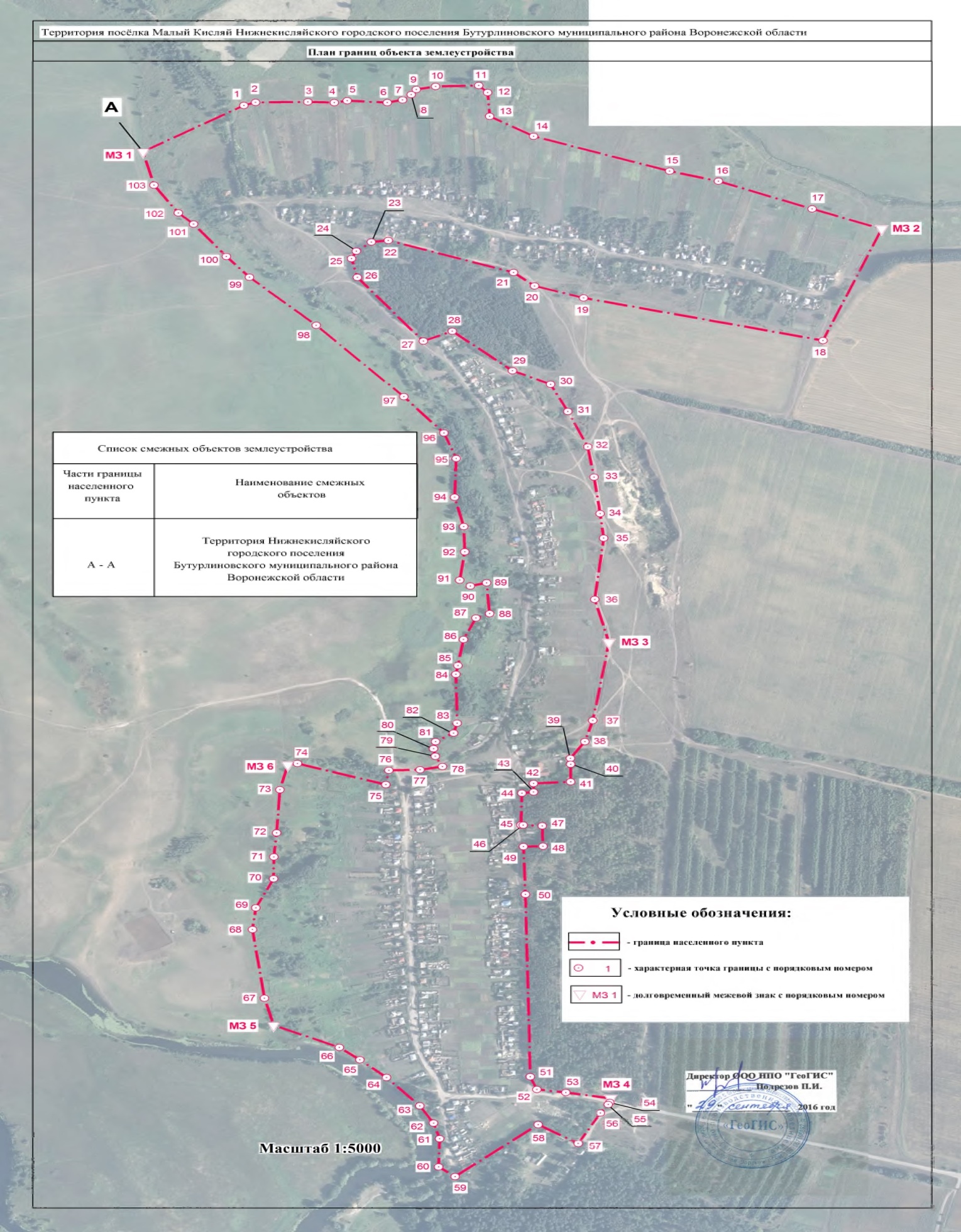 О назначении публичных слушаний по проекту изменения (дополнения) генерального плана Нижнекисляйского городского поселения Бутурлиновского муниципального района  Воронежской области в части установления границ населенного пункта утвержденные решением Нижнекисляйского городского поселения от 29 декабря 2011 года № 75Номер точекКоординатыКоординатыНомер точекхyМЗ 1426942,902154257,021427045,622154424,822427052,482154444,573427053,552154531,904427051,762154575,935427056,072154597,316427051,942154664.347427057,692154689,498427069,732154704,059427081,232154712,6810427088,062154744,8411427090,032154816,5412427074,222154831,6313427021,572154834,8714426976,832l54908,1815426899,562155134,7816426876,9I2155216,1817426815,462155372,52МЗ 2426770,802155488,6018426522,292155390,6619426617,162154991,4420426643,852154909,8021426674,042154874,7622426744,842154665,95Номера точекКоординатыКоординатыНомера точекxy23426741,602154637,3824426721,482154612,4025426704,772154604,3226426662,902154614,2027426521,122154724,1828426543,222154772,6929426454,812154872,7830426425,162154936,2231426364,602154963,1532426286,262154998,0333426218,512155008,9934426137,112155018,8835426082,302155024,9836425946,272155009,89МЗ 3425849,962155033,9737425677,362155006,5738423630,372154993,3639425592,932154969,6340425580,042154969,7241425541,082154970,0542425537,032154908,1843425518.052154908,1244425515,762154888,5845425444,892154887,0146425444,322154890,8947425443,002154922,60Номера точекКоординатыКоординатыНомера точекxy48425397,54215492338049425396,542154891,1550425290,572154894,7151524884,632154902,4752424856,242154913,7553424849,352154961,80МЗ 4424836,062155036,8454424827,092155035,0555424822,642155032,4856424803,592155019,5957424735,752154982,4058424777,902154915,8559424662,252154777,3060424683,922154749,8761424746,632154751,4962424781,312154741,4363424819,772154718,4264424882,752154663,0165424922,192154618,7066424949.512154584.19МЗ 5424999,222154474,6567425059,322154459,1568425212,302154439,5169425260,332154445,0870425324,962154474,57Номер точкиКоординатыКоординатыНомер точкиxy71425373,902154475,0672425423,002154479,8473425523,142154485,06M36425578,682154498,3474425581,862154514,4875425534,522154661,5476425566,522154666,9577425567,592154718,6878425574,732154756,0679425597,662154744,4280425614,582154741,2081425630,572154744,7682425649,622154774,6383425671,482154780,7984425779,532154778,4985425798,892154782,0886425851012154791,1587425904,862154811,9888425914.292154834,7989425982,872154829,7190425975,862154802,5391425988,732154784,8692426051,922154793,1393426108,372154791,6894426173,642154776,56Номер точкиКоординатыКоординатыНомер точкиxy95426259,792154779,4496426316,572154758,8197426397,602154691,5798426556,052154545,5999426663,202154434,31100426709,502154395,71101426781,562154341,27102426866,312154315,83103426868,062154275,06МЗ 1426942,902154257,02